Augusta County Electoral BoardApproved Minutes of Canvass MeetingJune 24-26, 2020Board of Supervisor’s Conference RoomAugusta County Government CenterI.       Call to Order. The Canvass meeting was called to order at 10:05 am.          Present were: Cliff Garstang, Chair; Marcy Reedy, Vice-Chair; and Georgia          Alvis-Long, Secretary.II.      Approval of Minutes. The approval of the minutes from the                previous meeting was deferred until the first post-election meeting.III.     Canvass. The Board began the Canvass of election results by opening in           turn Envelope 2 from each precinct and comparing Statements of Results           to the abstracts that had been created from the precinct call-ins on election             night.  This process was placed on hold at 12:00 pm to conduct the           Provisional Ballot review.12:00 pm.  Provisional Ballot review.  The Board entered closed session to                   consider provisional ballots. No affected voters were present.                      18 ballots accepted.  1 ballot rejected due to the Voter’s registration                    being outside of Augusta County.  2 ballots with No ID will be                    addressed on Friday at 12:00 pm.IV.     Canvass.  At 13:35 pm, the Board resumed the Canvass of election results           by opening in turn Envelope 2 from each precinct and comparing           Statements of Results to the abstracts that had been created from the           precinct call-ins on election night.          Incidents/Resolutions.           -  Election Day OE Oaths not signed by Chiefs.            Emphasis at the next Chief/Assistant training session on the importance for the             Oath form to be filled out completely.         -  Many precincts had more or less than 100 ballots per shrink-wrapped bundles.            Request that ESO look in to this issue.         -  A few SOR sheets not fully completed, found in wrong envelope, and not signed             by all OEs.            Had Chief/Assistant Chief come in to sign and correct.         -  Ballot Record worksheet not filled out correctly.  We’ll need to visit this form in            training for November.            Had Chief come in to make needed corrections.         -  Confusion in wording on CAPs SOR.             Will ask Connie to review and make changes if possible.V.     Adjournment.  The meeting was unanimously adjourned at 14:45 pm and will                                resume June 26, 2020 at 12:00 pm in the Board of                                Supervisor’s Conference Room.Augusta County Electoral BoardMinutes of Canvass MeetingJune 26, 2020Board of Supervisor’s Conference RoomAugusta County Government CenterI.       Call to Order. The Canvass meeting was called to order at 12:00 pm.          Present were: Cliff Garstang, Chair; Marcy Reedy, Vice-Chair; and Georgia          Alvis-Long, Secretary.The Board entered in to closed session to review and consider the 2 No ID ballotsand to tabulate the results of the Provisional ballots. II.      No ID Provisional Ballot review.  No affected voters were present or had          provided their ID before the deadline, therefore the 2 ballots were rejected.III.     Provisional Ballot review. The 18 ballots that had been accepted were counted.          The tabulation is included in the Provisional Precinct SOR.IV.    Abstract of Votes. The Board delivered the Provisional Precinct SOR to Connie          who then finalized the Abstract of Votes for the election to be sent to ELECT. The          Board signed and sealed the Abstract.     V.     Adjournment.  The meeting was unanimously adjourned at 12:30 pm.                                                                     The next meeting date was unanimously agreed to be held on July                                 22,2020 at 9:00 am.  The location is to be determined.Respectfully submitted,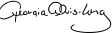 Georgia Alvis-Long, Secretary